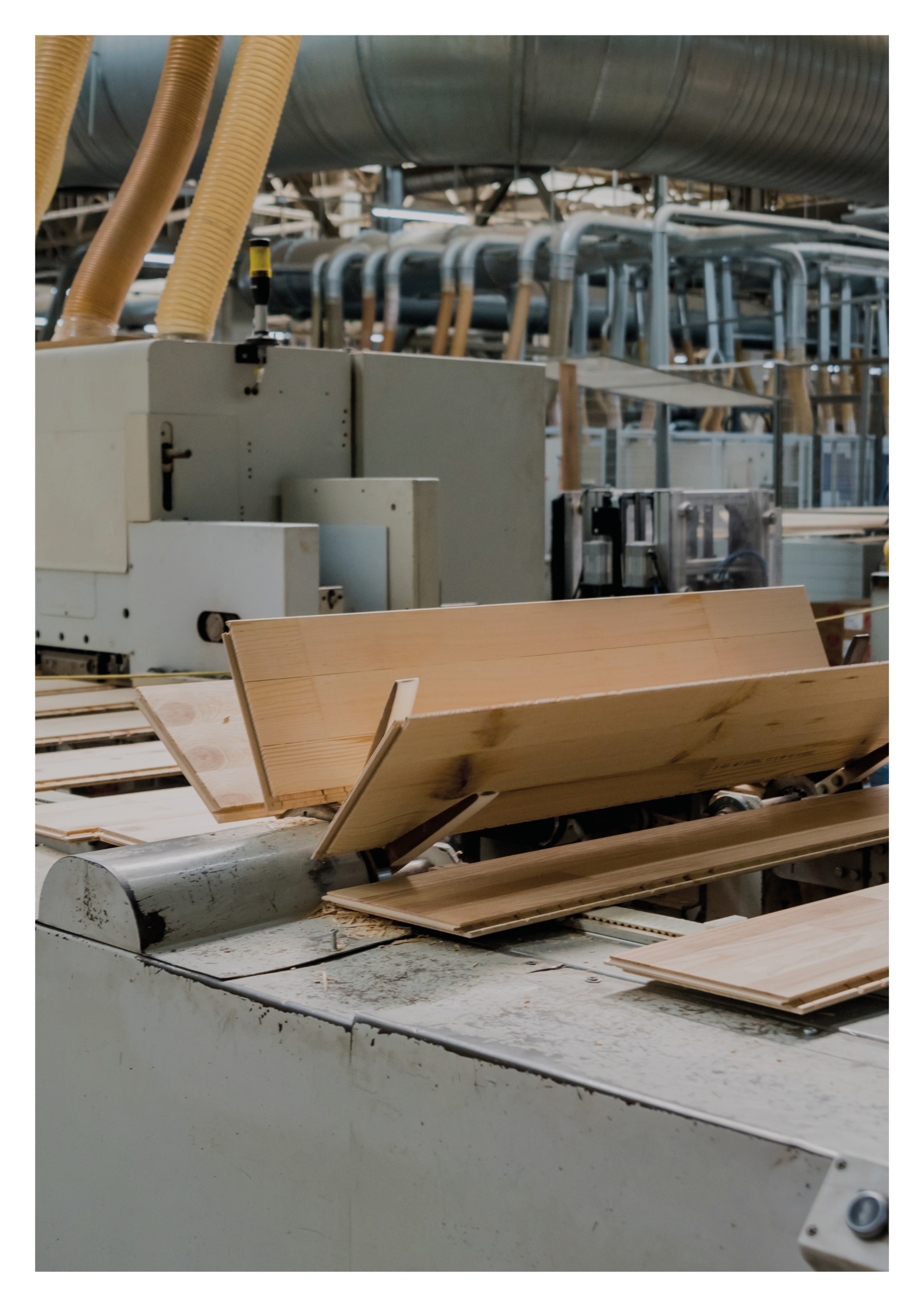 LÄHTÖTIEDOTRakennuspaikka:	HelsinkiRakenne:		Puusauvan jatkosSeuraamusluokka:	CC2Normit:		Puurakenteet: RIL 205-1-2017, SFS EN 1995-1-1 Kuormat: RIL 201-1-2017, SFS EN 1990, SFS EN 1991-1-1, SFS EN 1991-1-3 ja SFS EN 1991-1-4KUORMAT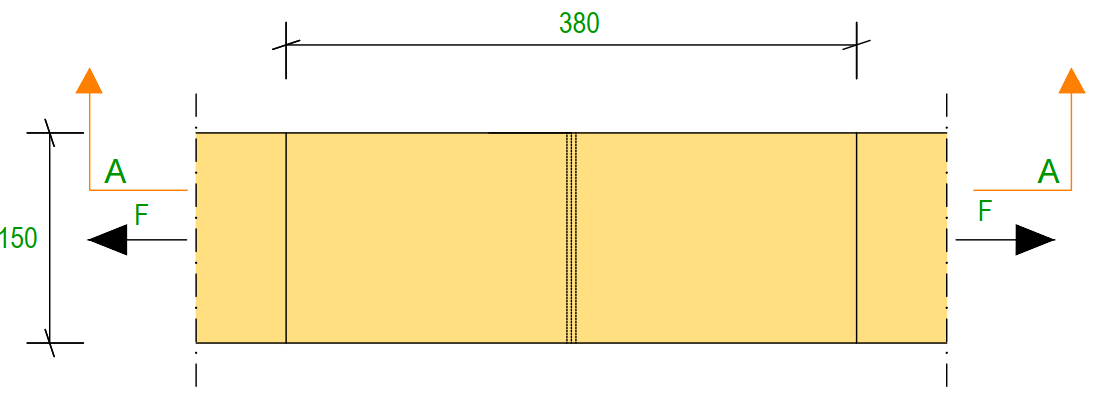 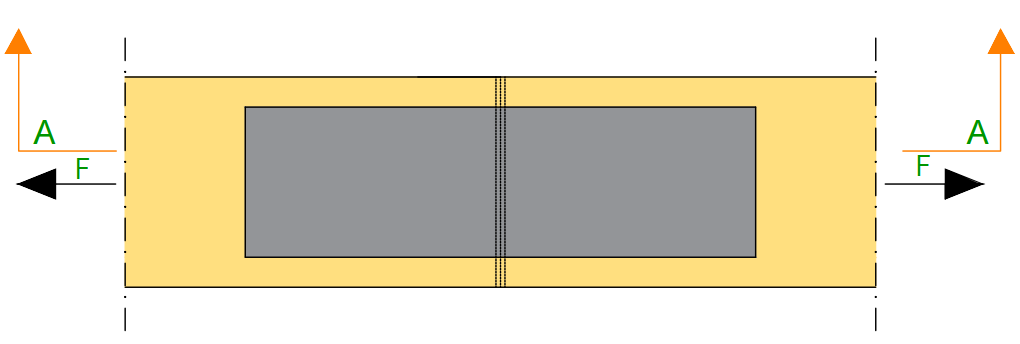 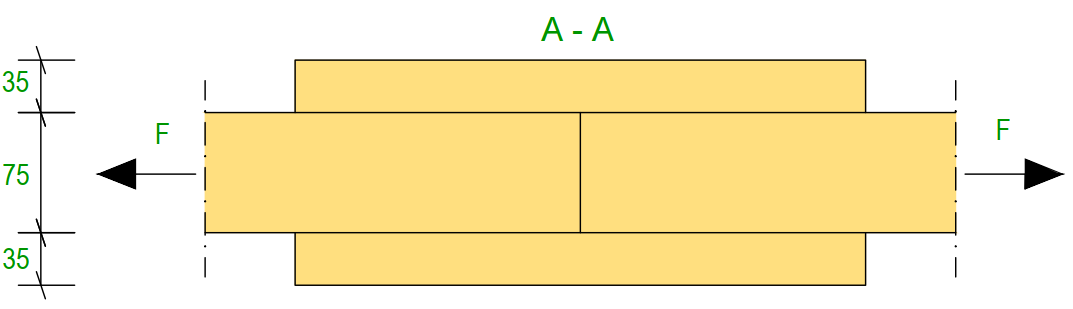 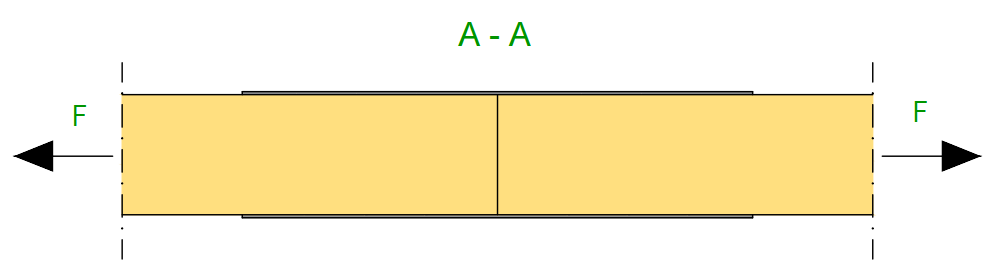 Tarkastellaan vedolla olevaa puusauvan jatkosta. Ensin liitos mitoitetaan siten, että reunaosat ovat puisia ja seuraavaksi siten, että reunaosat korvataan teräslevyillä. Tarkoituksena on määrittää liitokseen tarvittavien naulojen lukumäärä sekä naulauskuvio.VOIMASUUREET:Voimasuureet ovat mitoitusarvoja aikaluokassa keskipitkä.Vetävä voima: Puuosan 1 ja 2 välistä liitosta rasittava voima:  Puuosan 2 ja 3 välistä liitosta rasittava voima:  MATERIAALIPuutavara C24Ominaistiheys, Aikaluokka: KeskipitkäKäyttöluokka: 1aika- ja käyttöluokka kerroin, Liitoskestävyyden osavarmuusluku, KAKSILEIKKEISEN PUU-PUU NAULALIITOKSEN MITOITUSLiitokseen valitut naulat.Naula:		3,4 x 90		halkaisija, 		kannan halkaisija,  		vetolujuus,  Naulan kannan puoleisen puuosan paksuus,  Naulan kärjen puoleinen tunkeuma,  LEIKKAUSKESTÄVYYS Määritetään leikkauskestävyyden ominaisarvo leikkaustasoa ja liitintä kohden. ,jossaPuusauvojen reunapuristuslujuuden ominaisarvot:Myötömomentti:Naulan kannan läpivetolujuus:Naulan ulosvetolujuus:Naulan ulosvetokestävyys (köysivaikutus):Yhden naulan leikkauskestävyyden mitoitusarvo: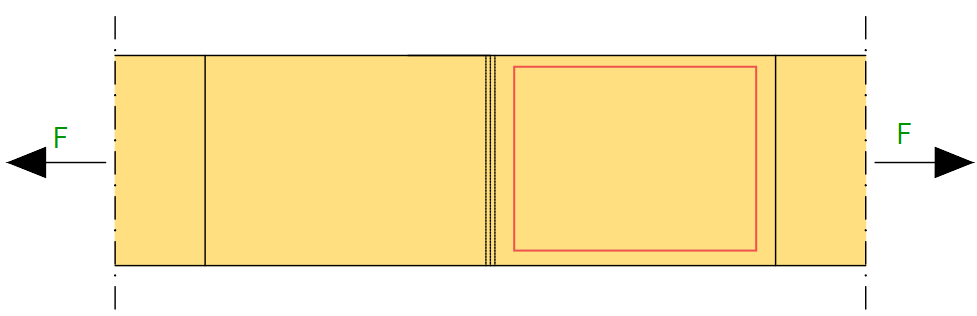 Liitoksen kapasiteetti, kun nauloja on  /liitinryhmä:Käyttöaste:Liitos koostuu neljästä liitinryhmästä, jolloin vaadittavien naulojen määrä kokonaisuudessaan:LIITOSALUEEN LIITINVÄLIT, REUNA- JA PÄÄTYETÄISYYDET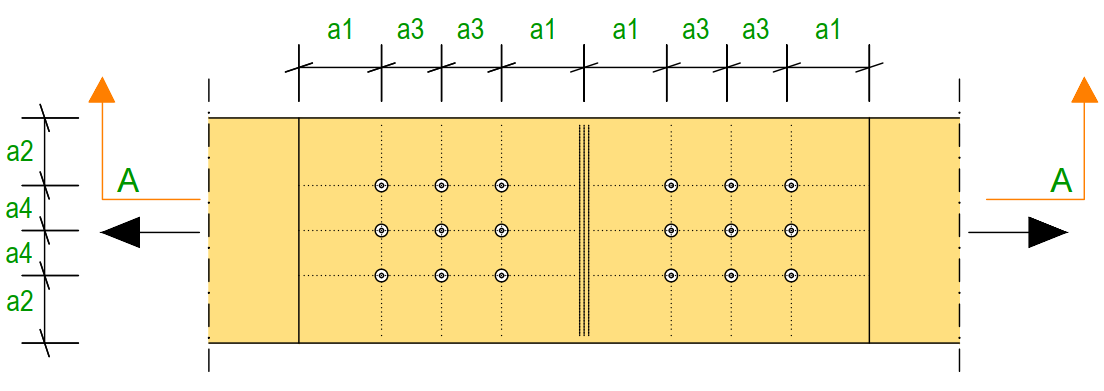 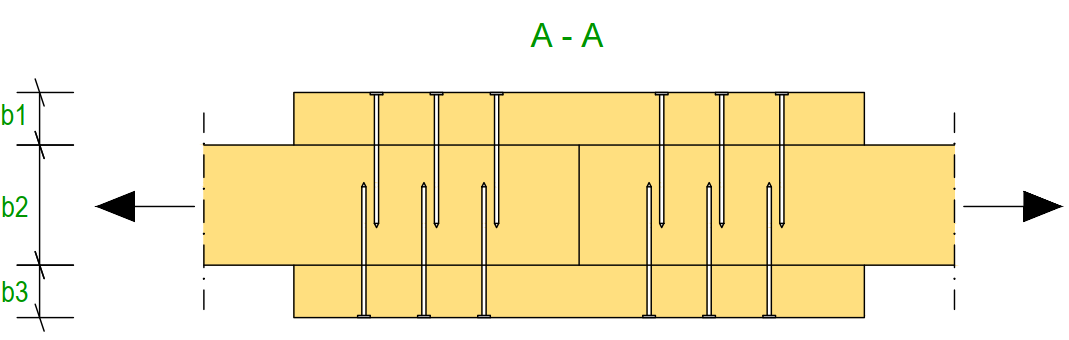 Naulat tulee sijoittaa liitokseen siten, että vaaditut liitinetäisyyksien vähimmäisarvot täyttyvät.Tarkistetaan liitinetäisyydet.Päätyetäisyydet:Kuormitettu,   < 			okReunaetäisyydet:Kuormittamaton,   < 			okKeskinäiset etäisyydet:Syysuunnassa,    < 			okKohtisuorassa syysuuntaa vasten,    < 	okKolmen puuosan liitoksessa naulat voivat limittyä keskipuussa, jos ehto  täyttyy:		(75 mm keskimmäisen puuosan paksuus)							(55 mm naulan kärjen puoleinen tunkeuma)			 ok, ehto täyttyyNaulan kärjenpuoleisen osan tunkeuman tulee olla vähintään :  		ok, ehto täyttyy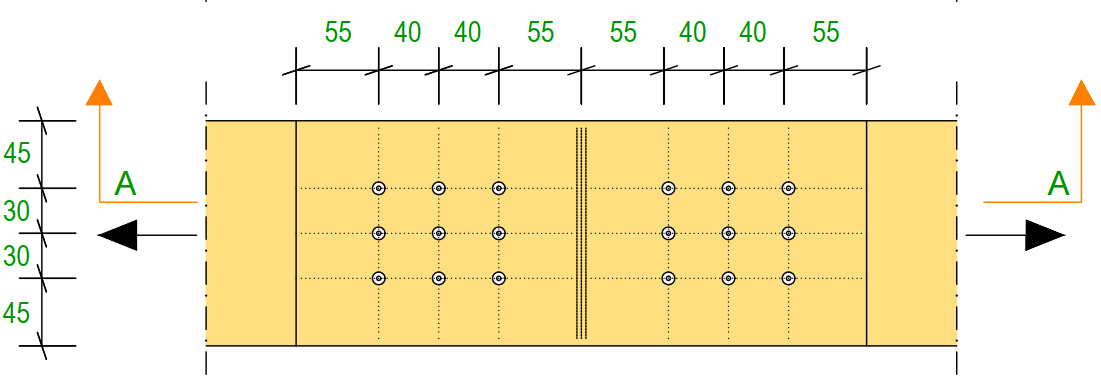 VEDETYN SAUVAN KESTÄVYYSReunimmaisten puuosien poikkileikkausala:Keskimmäisen puuosan poikkileikkausala:Reunimmaisten puuosien vetojännitys:Keskimmäisen puuosan vetojännitys:Puun vetolujuus: ,jossa (C24)Käyttöaste:PALALOHKEAMINENEi tarvitse tarkastaa puuosien välisissä puikkoliitoksissa.TERÄSLEVY-PUU-teräslevy NAULALIITOKSEN MITOITUSMitoitetaan seuraavaksi sama liitos siten, että korvataan reunimmaiset puuosat ohuilla teräslevyillä ja käytetään nauloina 3,1 x 50 nauloja.Teräslevyjen paksuus:		  <  Tällöin teräslevyt luokitellaan laskennallisesti ohuiksi teräslevyiksi.Naula:		3,1 x 50		halkaisija, 		kannan halkaisija, 		vetolujuus, Naulan kärjen puoleinen tunkeuma, LEIKKAUSKESTÄVYYS Määritetään leikkauskestävyyden ominaisarvo leikkaustasoa ja liitintä kohden käytettäessä ohuita teräslevyjä liitoksen sivukappaleina. ,jossaMyötömomentti:Naulan ulosvetokestävyys (köysivaikutus):Yhden naulan leikkauskestävyyden mitoitusarvo:Liitoksen kapasiteetti, kun nauloja on :Käyttöaste:LIITOSALUEEN LIITINVÄLIT, REUNA- JA PÄÄTYETÄISYYDET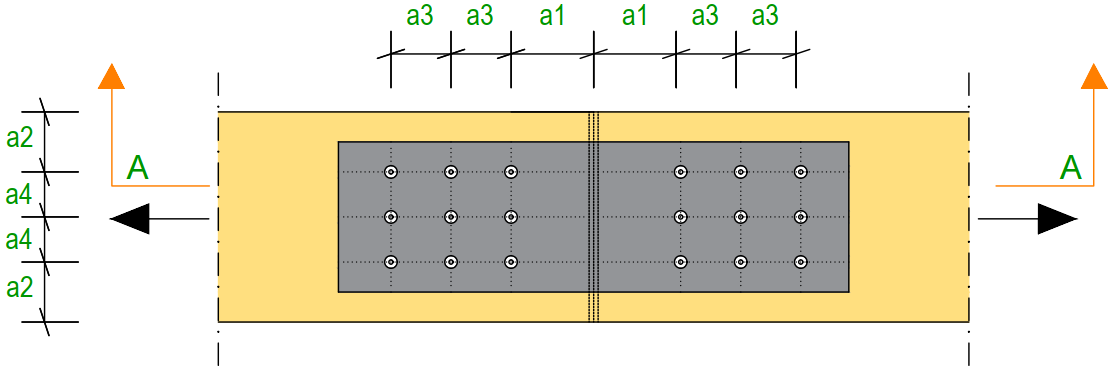 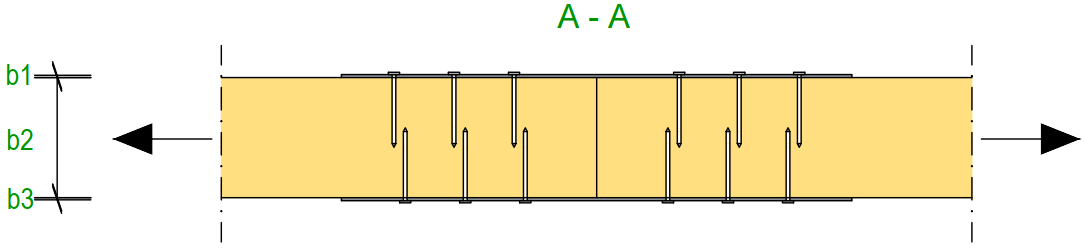 Kun puuta ei esiporata, miniminaulavälit ovat 0,7 kertaa naulojen normaaliarvot. Pääty- sekä reunaetäisyydet pysyvät ennallaan.Tarkistetaan liitinetäisyydet.Päätyetäisyydet:Kuormitettu,   < 	okReunaetäisyydet:Kuormittamaton,    < 	okKeskinäiset etäisyydet:Syysuunnassa,    < 	okKohtisuorassa syysuuntaa vasten,    <   ok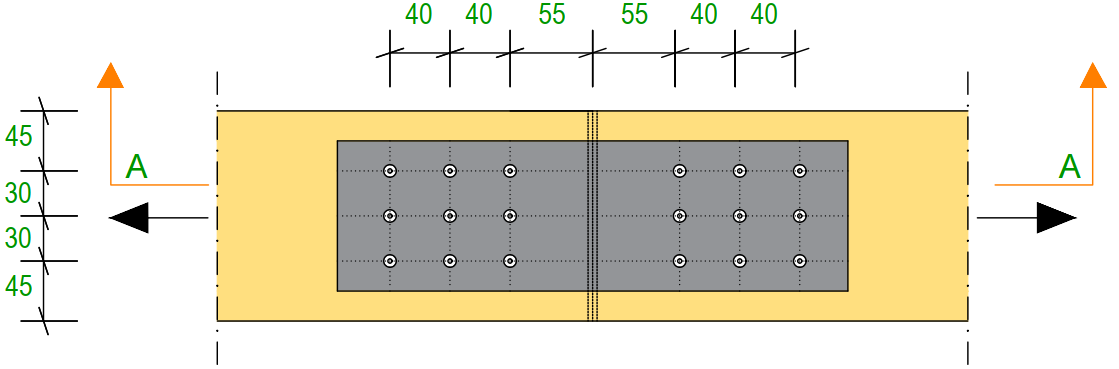 PALALOHKEAMINENTeräslevyllisillä esiporaamattomilla naulaliitoksilla ei tarvitse tarkistaa, jos ohut teräslevy tai peräkkäisten naularivien lkm  .TERÄSLEVYJEN KESTÄVYYSTeräslevyllisissä liitoksissa teräslevyjen kestävyys tulee tarkistaa EN 1993 mukaan. 5.4.1 TERÄSLEVYN VETOKESTÄVYYS (Eurokoodi 3)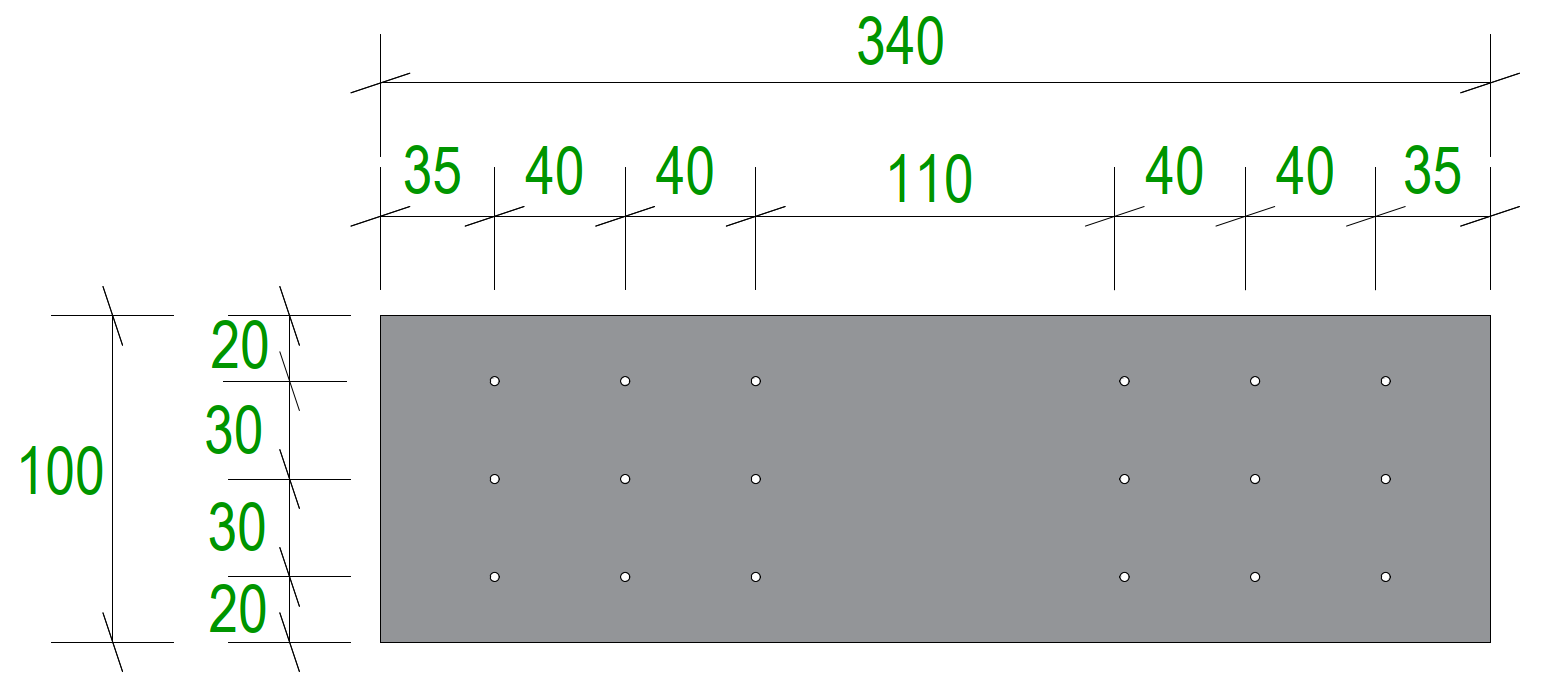 Lasketaan, myötääkö teräslevy ehjästä poikkileikkauksesta ennen kuin teräslevy murtuu tehollisesta poikkileikkauksesta. Vetomurtolujuudella tarkistetaan teräslevyn reikien kohta ja myötölujuudella puolestaan ehjä poikkileikkaus.Teräslevyn (S355) murtolujuus,  	( )Teräslevyn myötölujuus, 		( )Teräslevyn korkeus, Teräslevyn paksuus,  Teräslevyn ehjä poikkileikkaus, Reiän halkaisija, Teräslevyn tehollinen korkeus, Teräslevyn tehollinen poikkileikkaus, Ehjän poikkileikkauksen myötääminen:Tehollisen poikkileikkauksen murtuminen:, joten levyt murtuvat tehollisesta poikkileikkauksesta ennen ehjän poikkileikkauksen myötämistä.Käyttöaste: 	ok5.4.2 TERÄSLEVYN REUNAPURISTUSKESTÄVYYS (Eurokoodi 3)Teräslevyn reunapuristuskestävyys määritetään seuraavalla kaavalla: ,jossa,jossaetäisyys kuormittamattomasta reunasta, keskiöväli, ,jossaliittimien keskinäinen etäisyys voiman suunnassa, etäisyys kuormitetusta päädystä, naulan murtolujuus, Teräslevyn murtolujuus, Teräslevyn paksuus, /reikäTeräslevyn yhteen reikään kohdistuva kuormitus on huomattavasti pienempi, ok.